Simple Project Proposal Example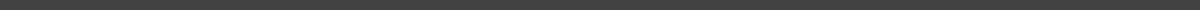 Title of Project: [Insert Title Here]
Project Proponent: [Name Here]
Date: [Today’s Date]Brief Description:
[Insert a concise description of the project.]Objectives and Outcomes:[Specific Objective 1][Specific Objective 2]Methodology:
[Describe the methods to be used in the project.]Estimated Budget:
[List all budget items and their costs.]Timeline:
[Provide a phased timeline of the project’s key milestones.]Sign-Off:
[ ] Agree [ ] Disagree
[Signature Line]
[Date Line]